Publicado en VITORIA - GASTEIZ el 31/03/2015 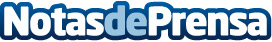 El Formador Iñigo Sáenz de Urturi vencedor en "TOASTMASTER" SPAIN 2015 En la prestigiosa competición de oratoria ToastMaster en español, el vitoriano se ha impuesto en la semifinal de la zona norte con un sensacional speech de 5,6"  que ha impresionado al jurado por su calidad en la dicción, primera impresión, originalidad, arte escénica y riqueza y diversidad en la comunicación no verbal. Con su victoria Iñigo Sáenz de Urturi se convierte en el mejor conferenciante nacional de la zona norte de España y accede a la gran final de Madrid que se celebrará el sábado 25 de abril.Datos de contacto:Pierre Monteagudo ConsoniResponsable de Comunicación de Iñigo Sáenz de Urturi+34 618401821Nota de prensa publicada en: https://www.notasdeprensa.es/el-formador-inigo-saenz-de-urturi-vencedor-en Categorias: Comunicación Marketing Emprendedores Recursos humanos Universidades http://www.notasdeprensa.es